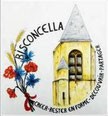                                                           FICHE D’INSCRIPTION -  ACTIVITES CREATIVES-					Il n’y a pas cours durant les vacances scolaires, en cas d’absence de l’intervenant, celui-ci se réserve le droit De déplacer le cours ou pour ceux qui le peuvent de poursuivre en video, où d’annuler le cours.Adhésion Bisconcella obligatoireOrgerussien(ne),	25 €Adhésion Bisconcella obligatoire Non orgerussien(ne)	30 €Merci d’effectuer votre règlement d’adhésion par un chèque à part à l’ordre de Bisconcella                                           PAIEMENT EN TROIS FOIS POSSIBLE Merci d’effectuer votre règlement d’adhésion par un chèque à part à l’ordre de Bisconcella                                           PAIEMENT EN TROIS FOIS POSSIBLE Merci d’effectuer votre règlement d’adhésion par un chèque à part à l’ordre de Bisconcella                                           PAIEMENT EN TROIS FOIS POSSIBLE Cochez si nécessaire : attestation CECochez si nécessaire : attestation CENOM :Prénom :Date de naissance :Téléphone :Email (en MAJUSCULE svp)Email (en MAJUSCULE svp)Adresse postale :Adresse postale :